DISPOZIČNÍ ŘEŠENÍ UČEBNY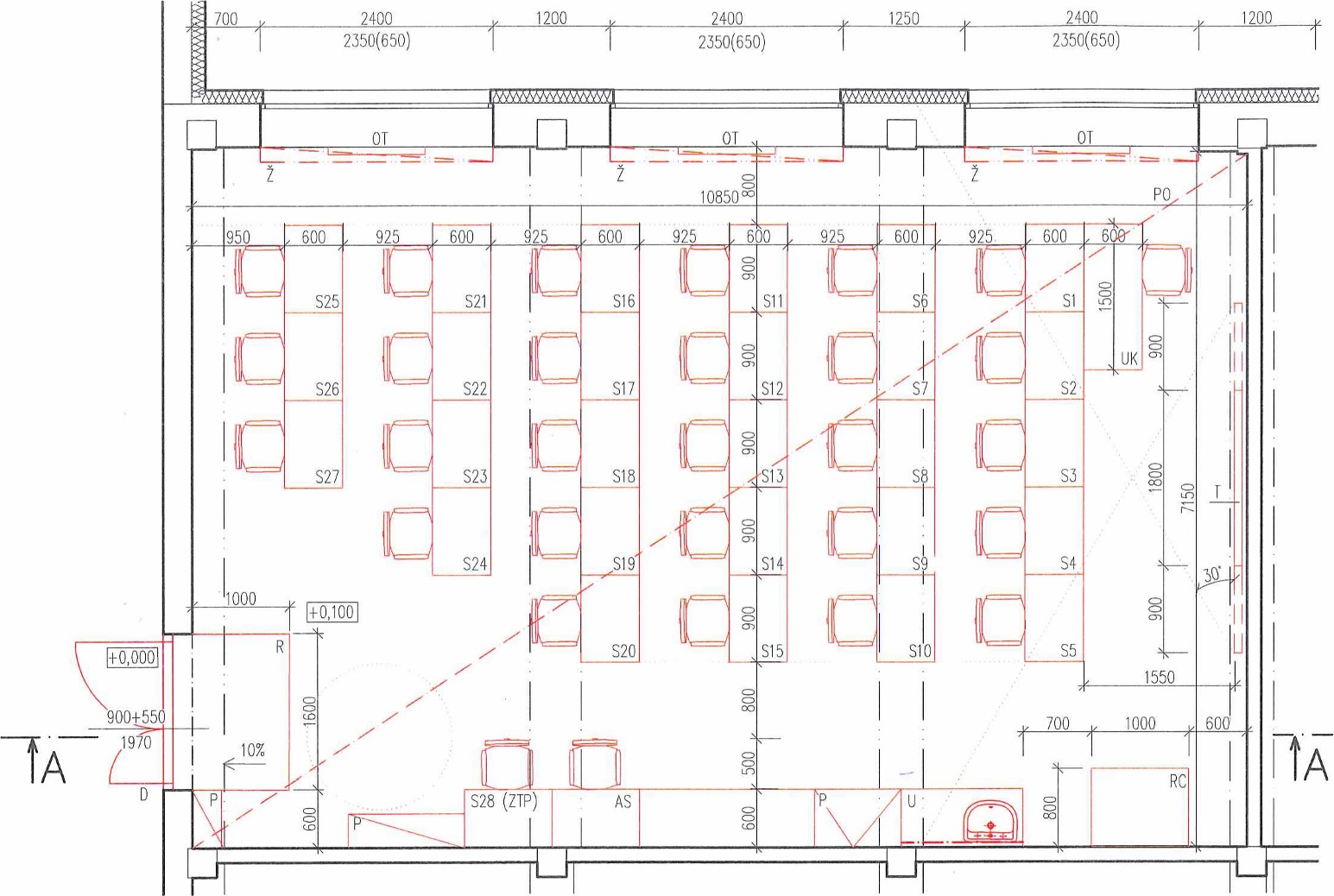 ŘEZ 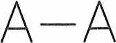 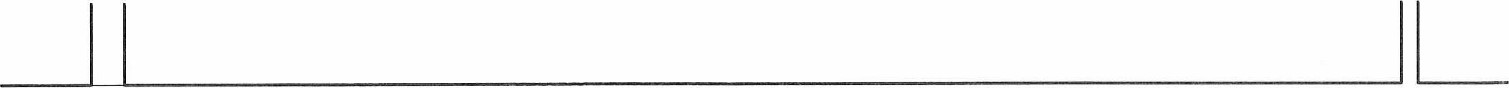 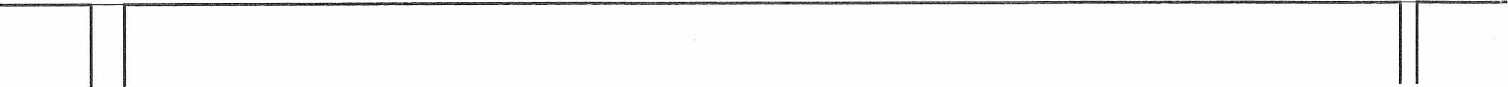 DISPOZIČNI ŘEŠENÍ  PROSTOR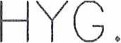 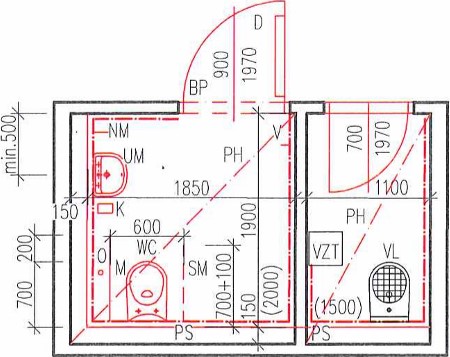 LEGENDA ZNAČENÍ	SI - 533 STUDENTSKÝ STŮL S PC	VÝUKOVÝ RACKPO	KAZETOVÝ ZAVĚŠENÝ PODHLED	01	DESKOVÁ OTOPNÁ TĚLESA ž	VNITŘNÍ HOR ZONTÁLNf LAMELOVÉ ŽALUZE	STÁVAJICI VÝLEVKA	ŠIKMÁ RAMPA JAKO NÁJEZD NA ZVÝŠENOU PODLAHU		SÁDROKARTONOVÝ PODHLED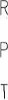 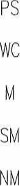 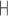 	POLICE NEBO SKŘÍŇ	VIT	UPRAVENÉ VZDUCHOTECHNICKÉ POTRUBÍTŘÍDÍLNÁ OTVÍRAVÁ TABULESÁDROKARTONOVÁ PŘEDSTĚNA	U	UMYVADLO SE SKŘiŇKOUBEZBARIÉROVÉ WC, V. 460 mmUČITELSKÁ KATEDRAPEVNÉ MADLO, V. 800 mmBEZBAR ÉROVÉ UMYVADLOSK OPNÉ MADLO, V. 800 mrn	D	DVEŘE, SV. Š. min 800, MADLO V. 600 - 900 mmNÁSTĚNNÉ MADLO, DL. min. 500 mm	ODPADKOVÝ KOŠ	ZIP	PRO INVAL DU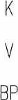 	DVA VĚŠÁKY NA ODĚV VE V. 1100 A 1400 mm	AS	PRO ASISTENTA	BEZBAR 	PRÁH, V. max. 20 mm, PŘIPADNĚ BEZ PRAHU	D	NOVÉ DVEŘE BEZ SAMOZAViRAČE	o	OVLÁDÁNI SGNALlZAÖNiHO NOUZOVÉHO VOLÁNÍ, V. 800 mm A 150 mmPOZNÁMKYROZMÍSTĚNI NÁBYTKU JE POUZE DOPORUČENÉ(2) NAVRŽENO DLE PŘÍSLUŠNÝCH NOREM PRO ŠKOLSKÉ STAVBYKONKRÉTNI VYBAVENI BUDE VYBRANO INVESTOREMDISPOZIČNI ŘEŠENÍ  PROSTORLEGENDA ZNAČENÍ	SI - 533 STUDENTSKÝ STŮL S PC	VÝUKOVÝ RACKPO	KAZETOVÝ ZAVĚŠENÝ PODHLED	01	DESKOVÁ OTOPNÁ TĚLESA ž	VNITŘNÍ HOR ZONTÁLNf LAMELOVÉ ŽALUZE	STÁVAJICI VÝLEVKA	ŠIKMÁ RAMPA JAKO NÁJEZD NA ZVÝŠENOU PODLAHU		SÁDROKARTONOVÝ PODHLED	POLICE NEBO SKŘÍŇ	VIT	UPRAVENÉ VZDUCHOTECHNICKÉ POTRUBÍTŘÍDÍLNÁ OTVÍRAVÁ TABULESÁDROKARTONOVÁ PŘEDSTĚNA	U	UMYVADLO SE SKŘiŇKOUBEZBARIÉROVÉ WC, V. 460 mmUČITELSKÁ KATEDRAPEVNÉ MADLO, V. 800 mmBEZBAR ÉROVÉ UMYVADLOSK OPNÉ MADLO, V. 800 mrn	D	DVEŘE, SV. Š. min 800, MADLO V. 600 - 900 mmNÁSTĚNNÉ MADLO, DL. min. 500 mm	ODPADKOVÝ KOŠ	ZIP	PRO INVAL DU	DVA VĚŠÁKY NA ODĚV VE V. 1100 A 1400 mm	AS	PRO ASISTENTA	BEZBAR 	PRÁH, V. max. 20 mm, PŘIPADNĚ BEZ PRAHU	D	NOVÉ DVEŘE BEZ SAMOZAViRAČE	o	OVLÁDÁNI SGNALlZAÖNiHO NOUZOVÉHO VOLÁNÍ, V. 800 mm A 150 mmPOZNÁMKYROZMÍSTĚNI NÁBYTKU JE POUZE DOPORUČENÉ(2) NAVRŽENO DLE PŘÍSLUŠNÝCH NOREM PRO ŠKOLSKÉ STAVBYKONKRÉTNI VYBAVENI BUDE VYBRANO INVESTOREMDISPOZIČNI ŘEŠENÍ  PROSTORLEGENDA ZNAČENÍ	SI - 533 STUDENTSKÝ STŮL S PC	VÝUKOVÝ RACKPO	KAZETOVÝ ZAVĚŠENÝ PODHLED	01	DESKOVÁ OTOPNÁ TĚLESA ž	VNITŘNÍ HOR ZONTÁLNf LAMELOVÉ ŽALUZE	STÁVAJICI VÝLEVKA	ŠIKMÁ RAMPA JAKO NÁJEZD NA ZVÝŠENOU PODLAHU		SÁDROKARTONOVÝ PODHLED	POLICE NEBO SKŘÍŇ	VIT	UPRAVENÉ VZDUCHOTECHNICKÉ POTRUBÍTŘÍDÍLNÁ OTVÍRAVÁ TABULESÁDROKARTONOVÁ PŘEDSTĚNA	U	UMYVADLO SE SKŘiŇKOUBEZBARIÉROVÉ WC, V. 460 mmUČITELSKÁ KATEDRAPEVNÉ MADLO, V. 800 mmBEZBAR ÉROVÉ UMYVADLOSK OPNÉ MADLO, V. 800 mrn	D	DVEŘE, SV. Š. min 800, MADLO V. 600 - 900 mmNÁSTĚNNÉ MADLO, DL. min. 500 mm	ODPADKOVÝ KOŠ	ZIP	PRO INVAL DU	DVA VĚŠÁKY NA ODĚV VE V. 1100 A 1400 mm	AS	PRO ASISTENTA	BEZBAR 	PRÁH, V. max. 20 mm, PŘIPADNĚ BEZ PRAHU	D	NOVÉ DVEŘE BEZ SAMOZAViRAČE	o	OVLÁDÁNI SGNALlZAÖNiHO NOUZOVÉHO VOLÁNÍ, V. 800 mm A 150 mmPOZNÁMKYROZMÍSTĚNI NÁBYTKU JE POUZE DOPORUČENÉ(2) NAVRŽENO DLE PŘÍSLUŠNÝCH NOREM PRO ŠKOLSKÉ STAVBYKONKRÉTNI VYBAVENI BUDE VYBRANO INVESTOREMDISPOZIČNI ŘEŠENÍ  PROSTORLEGENDA ZNAČENÍ	SI - 533 STUDENTSKÝ STŮL S PC	VÝUKOVÝ RACKPO	KAZETOVÝ ZAVĚŠENÝ PODHLED	01	DESKOVÁ OTOPNÁ TĚLESA ž	VNITŘNÍ HOR ZONTÁLNf LAMELOVÉ ŽALUZE	STÁVAJICI VÝLEVKA	ŠIKMÁ RAMPA JAKO NÁJEZD NA ZVÝŠENOU PODLAHU		SÁDROKARTONOVÝ PODHLED	POLICE NEBO SKŘÍŇ	VIT	UPRAVENÉ VZDUCHOTECHNICKÉ POTRUBÍTŘÍDÍLNÁ OTVÍRAVÁ TABULESÁDROKARTONOVÁ PŘEDSTĚNA	U	UMYVADLO SE SKŘiŇKOUBEZBARIÉROVÉ WC, V. 460 mmUČITELSKÁ KATEDRAPEVNÉ MADLO, V. 800 mmBEZBAR ÉROVÉ UMYVADLOSK OPNÉ MADLO, V. 800 mrn	D	DVEŘE, SV. Š. min 800, MADLO V. 600 - 900 mmNÁSTĚNNÉ MADLO, DL. min. 500 mm	ODPADKOVÝ KOŠ	ZIP	PRO INVAL DU	DVA VĚŠÁKY NA ODĚV VE V. 1100 A 1400 mm	AS	PRO ASISTENTA	BEZBAR 	PRÁH, V. max. 20 mm, PŘIPADNĚ BEZ PRAHU	D	NOVÉ DVEŘE BEZ SAMOZAViRAČE	o	OVLÁDÁNI SGNALlZAÖNiHO NOUZOVÉHO VOLÁNÍ, V. 800 mm A 150 mmPOZNÁMKYROZMÍSTĚNI NÁBYTKU JE POUZE DOPORUČENÉ(2) NAVRŽENO DLE PŘÍSLUŠNÝCH NOREM PRO ŠKOLSKÉ STAVBYKONKRÉTNI VYBAVENI BUDE VYBRANO INVESTOREMDISPOZIČNI ŘEŠENÍ  PROSTORLEGENDA ZNAČENÍ	SI - 533 STUDENTSKÝ STŮL S PC	VÝUKOVÝ RACKPO	KAZETOVÝ ZAVĚŠENÝ PODHLED	01	DESKOVÁ OTOPNÁ TĚLESA ž	VNITŘNÍ HOR ZONTÁLNf LAMELOVÉ ŽALUZE	STÁVAJICI VÝLEVKA	ŠIKMÁ RAMPA JAKO NÁJEZD NA ZVÝŠENOU PODLAHU		SÁDROKARTONOVÝ PODHLED	POLICE NEBO SKŘÍŇ	VIT	UPRAVENÉ VZDUCHOTECHNICKÉ POTRUBÍTŘÍDÍLNÁ OTVÍRAVÁ TABULESÁDROKARTONOVÁ PŘEDSTĚNA	U	UMYVADLO SE SKŘiŇKOUBEZBARIÉROVÉ WC, V. 460 mmUČITELSKÁ KATEDRAPEVNÉ MADLO, V. 800 mmBEZBAR ÉROVÉ UMYVADLOSK OPNÉ MADLO, V. 800 mrn	D	DVEŘE, SV. Š. min 800, MADLO V. 600 - 900 mmNÁSTĚNNÉ MADLO, DL. min. 500 mm	ODPADKOVÝ KOŠ	ZIP	PRO INVAL DU	DVA VĚŠÁKY NA ODĚV VE V. 1100 A 1400 mm	AS	PRO ASISTENTA	BEZBAR 	PRÁH, V. max. 20 mm, PŘIPADNĚ BEZ PRAHU	D	NOVÉ DVEŘE BEZ SAMOZAViRAČE	o	OVLÁDÁNI SGNALlZAÖNiHO NOUZOVÉHO VOLÁNÍ, V. 800 mm A 150 mmPOZNÁMKYROZMÍSTĚNI NÁBYTKU JE POUZE DOPORUČENÉ(2) NAVRŽENO DLE PŘÍSLUŠNÝCH NOREM PRO ŠKOLSKÉ STAVBYKONKRÉTNI VYBAVENI BUDE VYBRANO INVESTOREMDISPOZIČNI ŘEŠENÍ  PROSTORLEGENDA ZNAČENÍ	SI - 533 STUDENTSKÝ STŮL S PC	VÝUKOVÝ RACKPO	KAZETOVÝ ZAVĚŠENÝ PODHLED	01	DESKOVÁ OTOPNÁ TĚLESA ž	VNITŘNÍ HOR ZONTÁLNf LAMELOVÉ ŽALUZE	STÁVAJICI VÝLEVKA	ŠIKMÁ RAMPA JAKO NÁJEZD NA ZVÝŠENOU PODLAHU		SÁDROKARTONOVÝ PODHLED	POLICE NEBO SKŘÍŇ	VIT	UPRAVENÉ VZDUCHOTECHNICKÉ POTRUBÍTŘÍDÍLNÁ OTVÍRAVÁ TABULESÁDROKARTONOVÁ PŘEDSTĚNA	U	UMYVADLO SE SKŘiŇKOUBEZBARIÉROVÉ WC, V. 460 mmUČITELSKÁ KATEDRAPEVNÉ MADLO, V. 800 mmBEZBAR ÉROVÉ UMYVADLOSK OPNÉ MADLO, V. 800 mrn	D	DVEŘE, SV. Š. min 800, MADLO V. 600 - 900 mmNÁSTĚNNÉ MADLO, DL. min. 500 mm	ODPADKOVÝ KOŠ	ZIP	PRO INVAL DU	DVA VĚŠÁKY NA ODĚV VE V. 1100 A 1400 mm	AS	PRO ASISTENTA	BEZBAR 	PRÁH, V. max. 20 mm, PŘIPADNĚ BEZ PRAHU	D	NOVÉ DVEŘE BEZ SAMOZAViRAČE	o	OVLÁDÁNI SGNALlZAÖNiHO NOUZOVÉHO VOLÁNÍ, V. 800 mm A 150 mmPOZNÁMKYROZMÍSTĚNI NÁBYTKU JE POUZE DOPORUČENÉ(2) NAVRŽENO DLE PŘÍSLUŠNÝCH NOREM PRO ŠKOLSKÉ STAVBYKONKRÉTNI VYBAVENI BUDE VYBRANO INVESTOREMDISPOZIČNÍ ŘEŠENÍ UČEBNYŘEZ VYPRACOVAL:KONTROLOVAL:AUTORIZOVAL: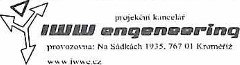 DISPOZIČNÍ ŘEŠENÍ UČEBNYŘEZ ng. Hono Cerven6Josef OmelkaJosef OmelkoDISPOZIČNÍ ŘEŠENÍ UČEBNYŘEZ DISPOZIČNÍ ŘEŠENÍ UČEBNYŘEZ NVESTOR: Obchodní akademie Kroměříž, Obvodová 3503, 767 Ol KroměřížNVESTOR: Obchodní akademie Kroměříž, Obvodová 3503, 767 Ol KroměřížNVESTOR: Obchodní akademie Kroměříž, Obvodová 3503, 767 Ol KroměřížFORMÁT:DISPOZIČNÍ ŘEŠENÍ UČEBNYŘEZ STAVBY: Obvodoví 3503, 767 01 Kroměříž, p.č. st. 6515STAVBY: Obvodoví 3503, 767 01 Kroměříž, p.č. st. 6515STAVBY: Obvodoví 3503, 767 01 Kroměříž, p.č. st. 6515DATUM:08/2016DISPOZIČNÍ ŘEŠENÍ UČEBNYŘEZ 	ČÁST:	Architektonicko—stovební řešení	STAVBA:	OBCHODNI AKADEMIE, KROMĚŘIŽ - LABORATOŘ VÝPOČETN( TECHNIKY	ČÁST:	Architektonicko—stovební řešení	STAVBA:	OBCHODNI AKADEMIE, KROMĚŘIŽ - LABORATOŘ VÝPOČETN( TECHNIKY	ČÁST:	Architektonicko—stovební řešení	STAVBA:	OBCHODNI AKADEMIE, KROMĚŘIŽ - LABORATOŘ VÝPOČETN( TECHNIKYúčEL•DPSDISPOZIČNÍ ŘEŠENÍ UČEBNYŘEZ 	ČÁST:	Architektonicko—stovební řešení	STAVBA:	OBCHODNI AKADEMIE, KROMĚŘIŽ - LABORATOŘ VÝPOČETN( TECHNIKY	ČÁST:	Architektonicko—stovební řešení	STAVBA:	OBCHODNI AKADEMIE, KROMĚŘIŽ - LABORATOŘ VÝPOČETN( TECHNIKY	ČÁST:	Architektonicko—stovební řešení	STAVBA:	OBCHODNI AKADEMIE, KROMĚŘIŽ - LABORATOŘ VÝPOČETN( TECHNIKYČÁST:D.I.l.bDISPOZIČNÍ ŘEŠENÍ UČEBNYŘEZ 	ČÁST:	Architektonicko—stovební řešení	STAVBA:	OBCHODNI AKADEMIE, KROMĚŘIŽ - LABORATOŘ VÝPOČETN( TECHNIKY	ČÁST:	Architektonicko—stovební řešení	STAVBA:	OBCHODNI AKADEMIE, KROMĚŘIŽ - LABORATOŘ VÝPOČETN( TECHNIKY	ČÁST:	Architektonicko—stovební řešení	STAVBA:	OBCHODNI AKADEMIE, KROMĚŘIŽ - LABORATOŘ VÝPOČETN( TECHNIKYMĚŘÍTKO:50DISPOZIČNÍ ŘEŠENÍ UČEBNYŘEZ 	OBSAH:	DISPOZICE ŘEŠENÝCH PROSTOR	OBSAH:	DISPOZICE ŘEŠENÝCH PROSTOR	OBSAH:	DISPOZICE ŘEŠENÝCH PROSTORKOPIE Č.,DISPOZIČNÍ ŘEŠENÍ UČEBNYŘEZ 	OBSAH:	DISPOZICE ŘEŠENÝCH PROSTOR	OBSAH:	DISPOZICE ŘEŠENÝCH PROSTOR	OBSAH:	DISPOZICE ŘEŠENÝCH PROSTORČ. VÝKRESU:D.I.l.b.3